О наведении порядка В рамках реализации республиканского плана мероприятий по наведению порядка на земле в 2021 году, который утвержден Заместителем Премьер-министра Республики Беларусь А.М.Субботиным 26.01.2021 № 06/214-48/99, продолжается системная работа по благоустройству территорий организаций всех форм собственности, улучшению их санитарного состояния, наведению надлежащего порядка на территориях.В целях благоустройства, озеленения, содержания и поддержании в надлежащем санитарном состоянии территорий (объектов) города решением Минского городского Совета депутатов от 19.03.2021 г. № 287 утвержден План действий по наведению порядка и обустройству территории г. Минска на 2021 год.Комитетом  в рамках осуществления контроля в части соблюдения законодательства в области охраны окружающей среды систематически проводятся контрольные мероприятия.За 7 месяцев выявлено 1176 нарушений, проведено 336  мониторингов. По фактам выявленных нарушений законодательства в области охраны окружающей среды в части наведения порядка на земле выдано 932 пункта рекомендаций, направлено 105 информационных писем, составлено 86 протоколов на сумму 22125,5 белорусских рублей.Среди выявленных нарушений и проблемных вопросов по-прежнему основными остаются проблемы несвоевременного принятие мер по поддержанию пользователями земельных участков надлежащего санитарного состояния территорий, несвоевременный вывоз отходов и их складирование в несанкционированных местах.В целях предотвращения негативных последствий для биоразнообразия в результате произрастания инвазивных видов растений, особенно борщевика Сосновского, на территории г.Минска проводится комплексная систематическая работа по их уничтожению.В г.Минске разработаны Планы мероприятий по регулированию распространения и численности борщевика Сосновского для каждого административного района г.Минска с указанием выявленных мест его произрастания. Для борьбы с борщевиком Сосновского в г. Минске применяются механический, химический и комбинированный способы борьбы.Согласно представленным планам мероприятий применение химического метода запланировано на 27,266 га, что составляет 99,4 % от всей площади произрастания борщевика Сосновского на территории г.Минска. При этом, требования ужесточены в части необходимости ликвидации всех малых популяций в 2021 году борщевика Сосновского во всех административных районах г.Минска.С целью информирования граждан по вопросам наведения порядка на земле на постоянной основе организовано широкое освещение в СМИ вопросов связанных с наведением порядка и обустройством территории г.Минска. Вопросы, связанные с наведением порядка на земле, находятся на постоянном контроле в комитете и Минском горисполкоме.Целенаправленная работа по наведению порядка на земле и обустройству территории г. Минска будет продолжена.Заводской район (Озелененная территория в районе ул. Инженерная-                    ул.Свислочская) 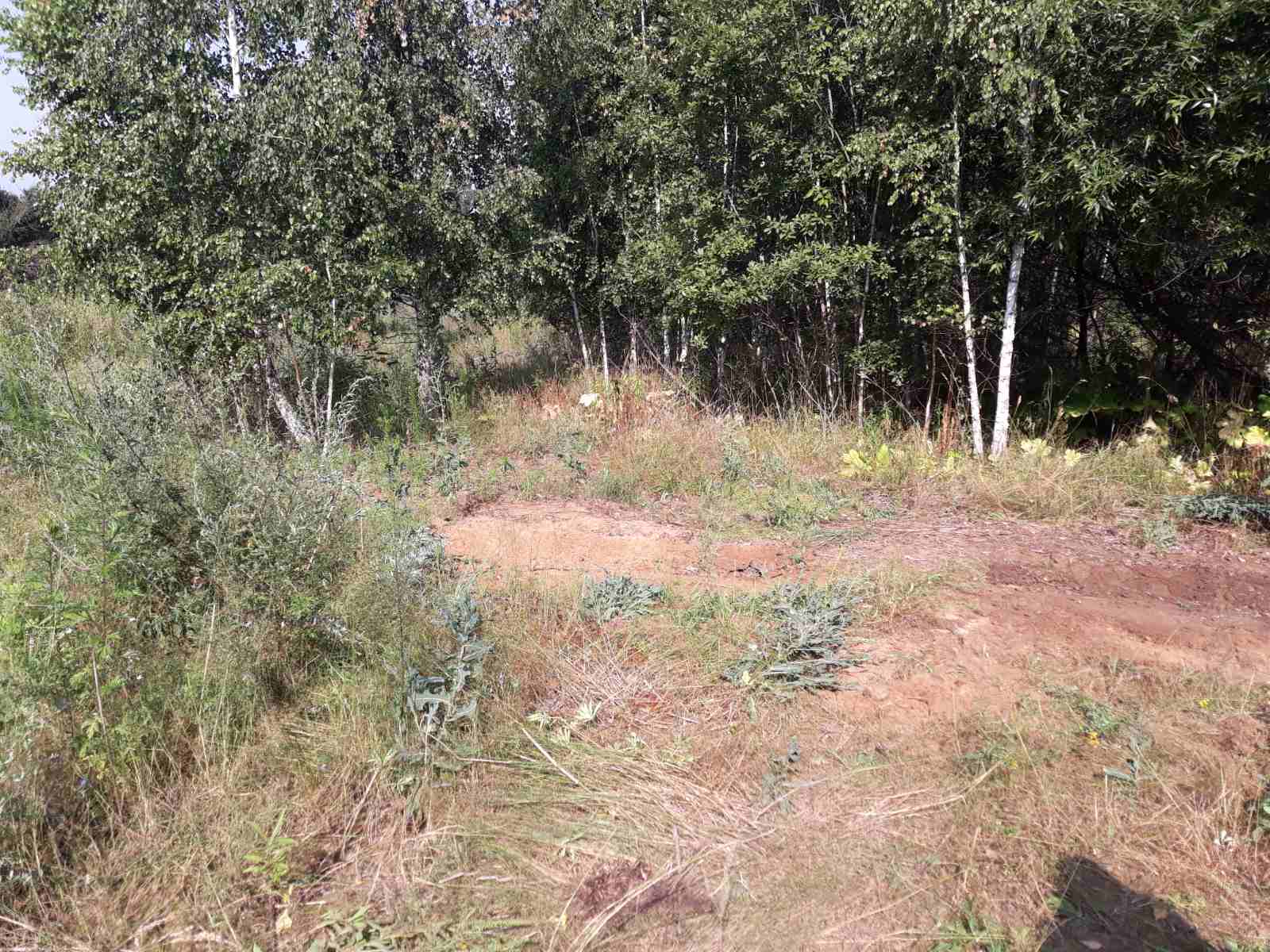 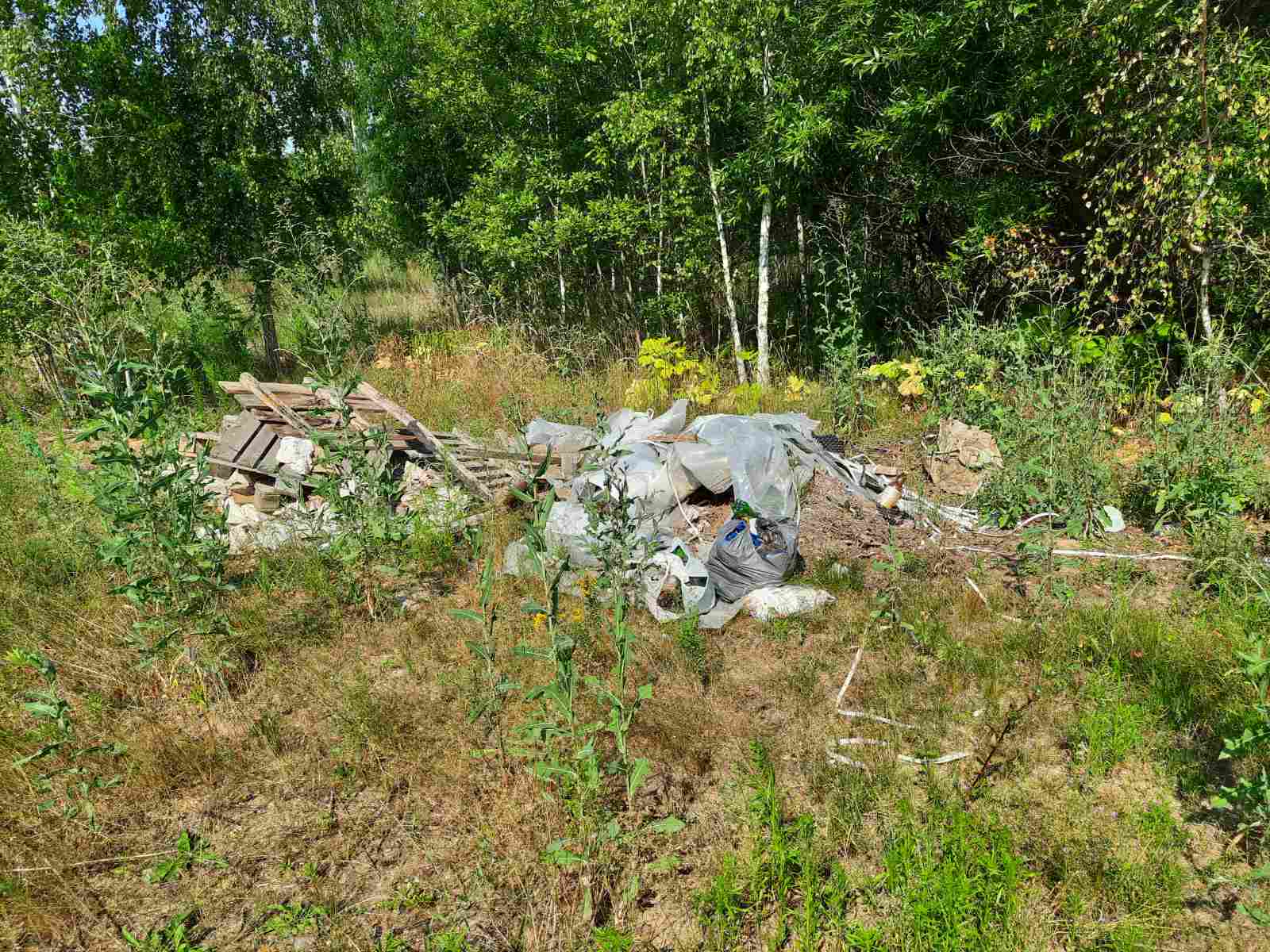 ДО                                                                             ПОСЛЕЗаводской район (Озелененная территория в районе неэкс.дороги на д.Новый Двор) 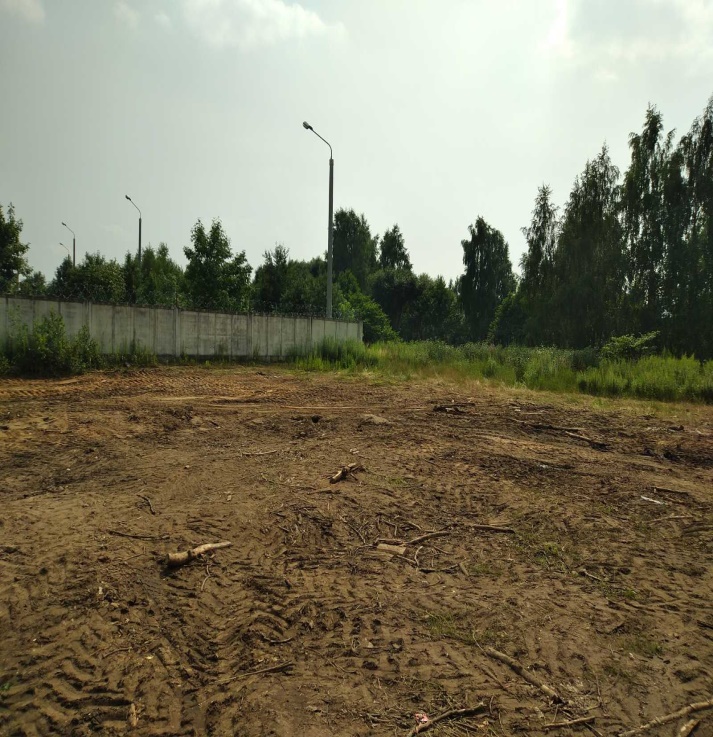 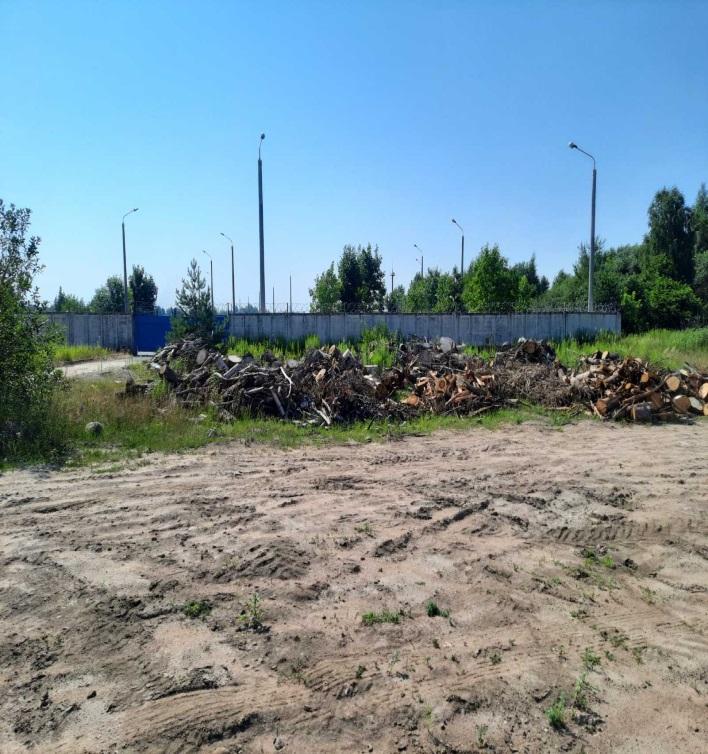 ДО                                                               ПОСЛЕ        	Фрунзенский район (водоем по ул.Жебрака)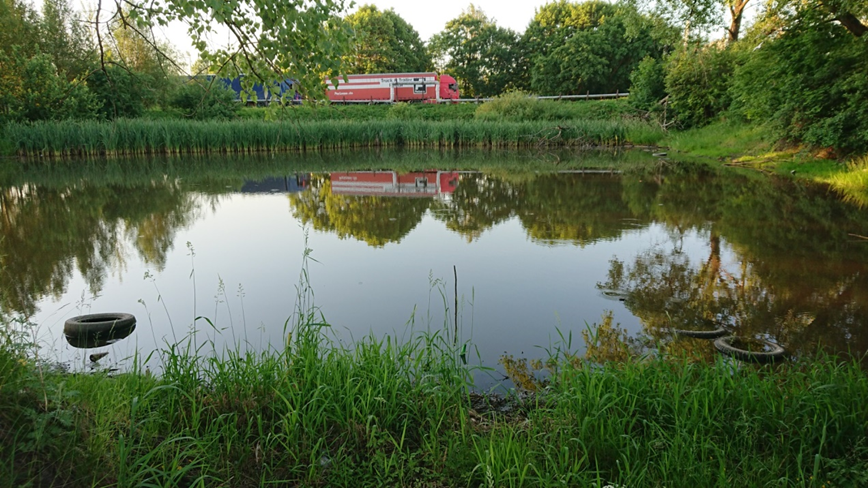 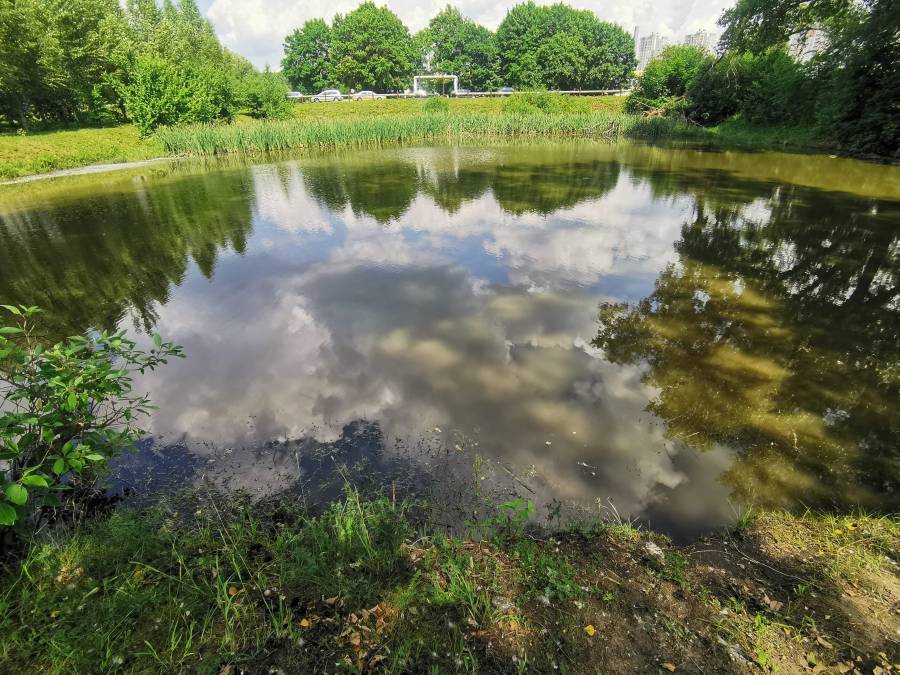 ДО                                                        ПОСЛЕМосковский район (озелененная территории вдоль реки Мышка в границах                       ул. Железнодорожной и ул. Семашко)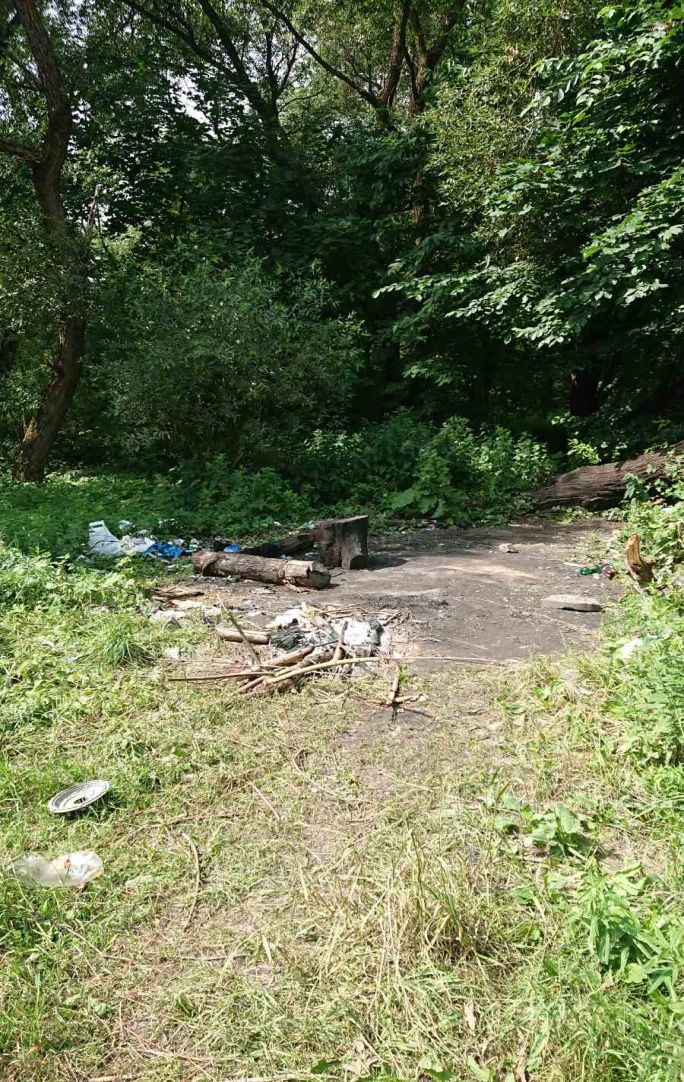 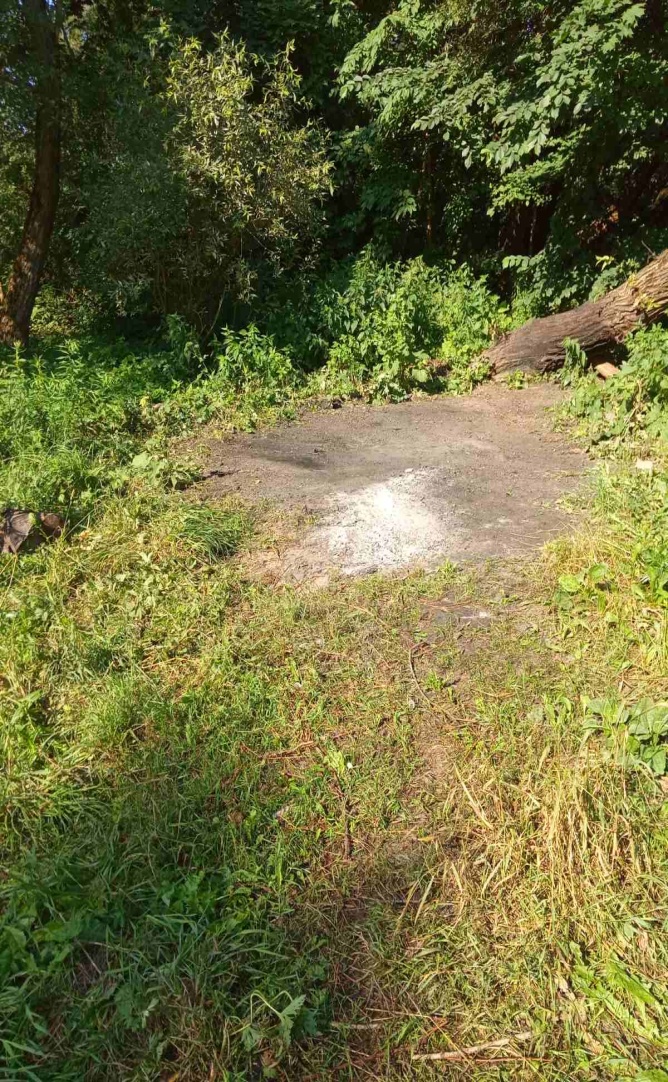 ДО                                                        ПОСЛЕЛенинский район (ул.Чижевских в р.Свислочь)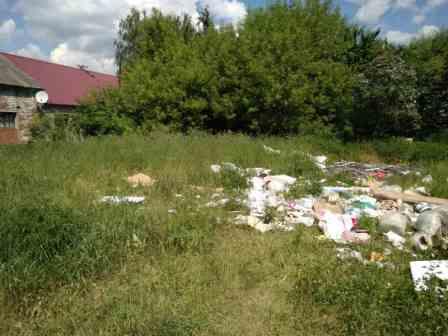 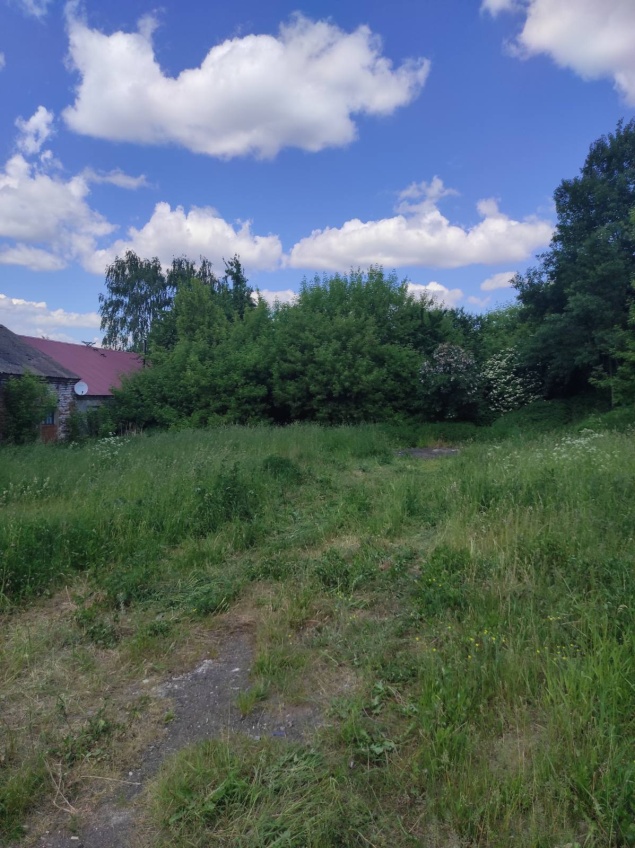                                   ДО                                                                    ПОСЛЕЗаводской район (Прибрежная полоса р.Тростянка)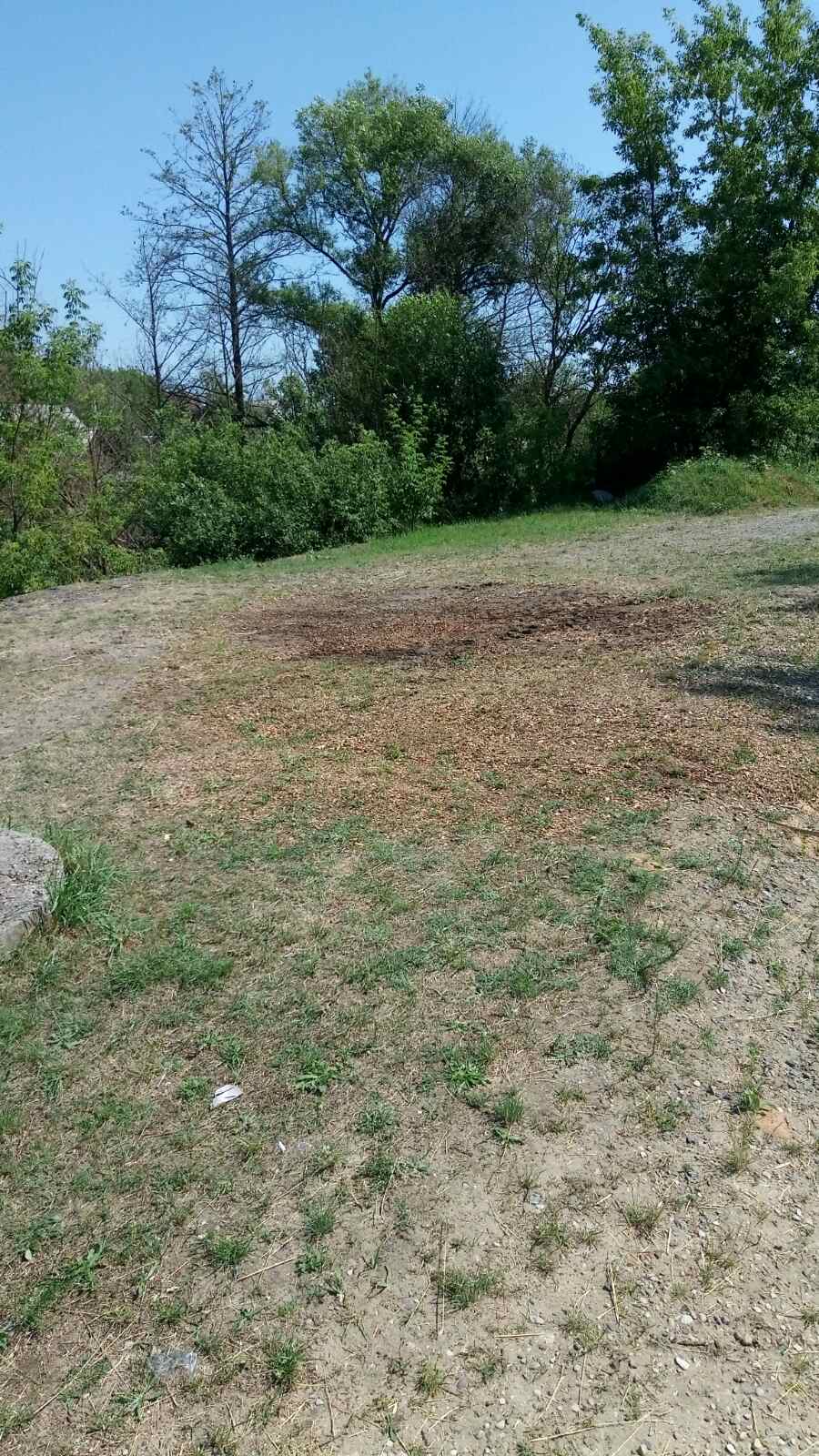 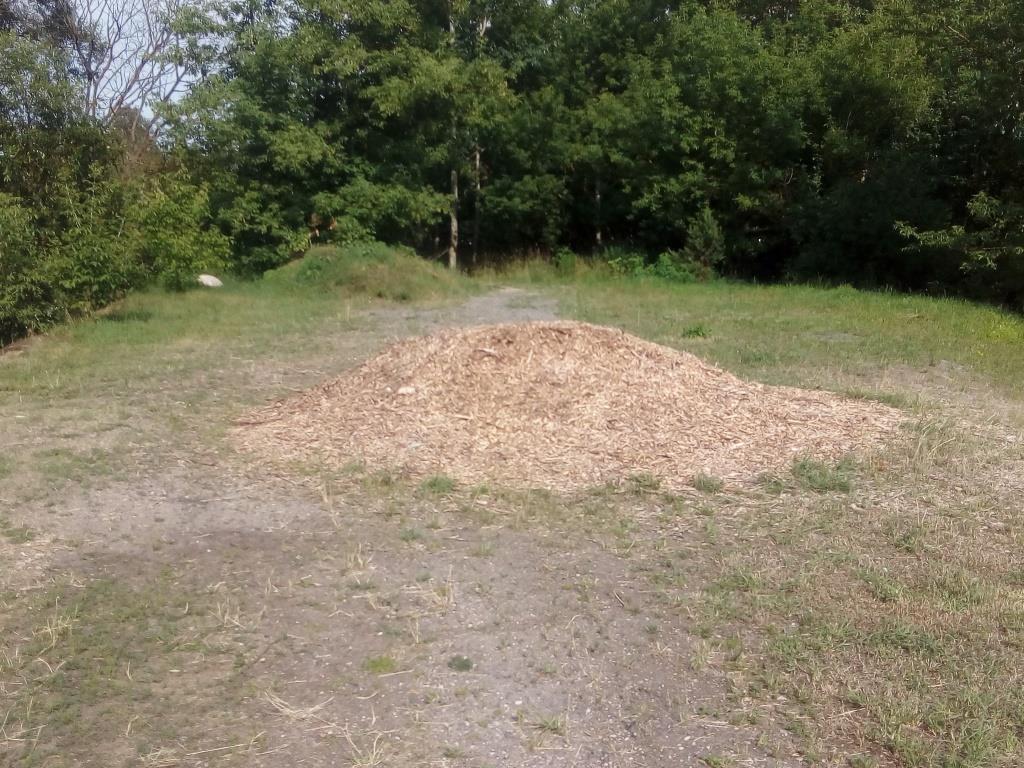                                ДО                                                                                 ПОСЛЕПартизанский район (пер.Солтыса, 4)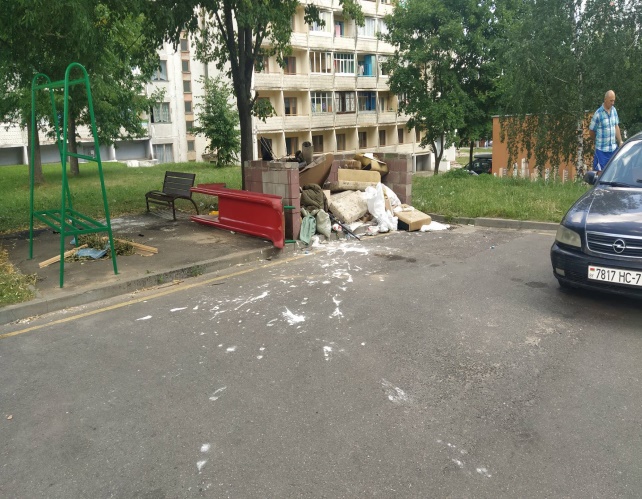 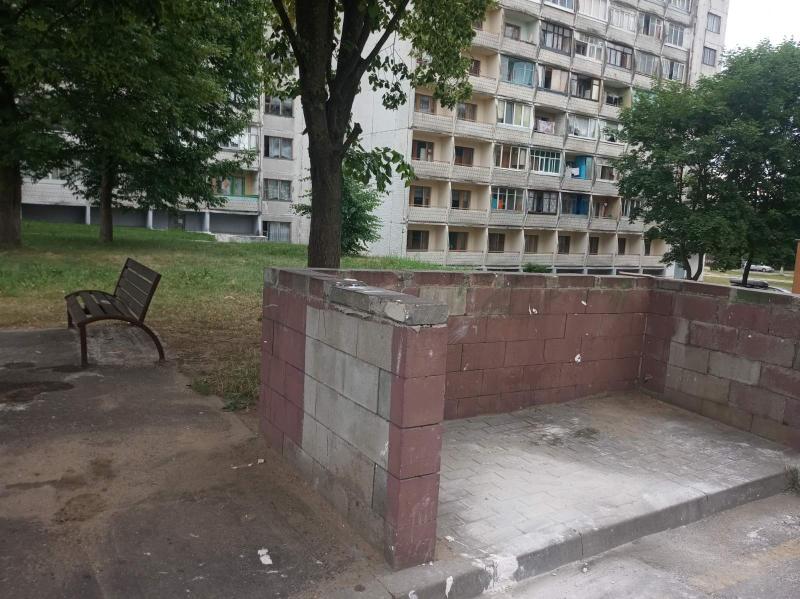 ДО                                                                      ПОСЛЕМосковский район (возле дома № 9 по ул. Романовская Слобода)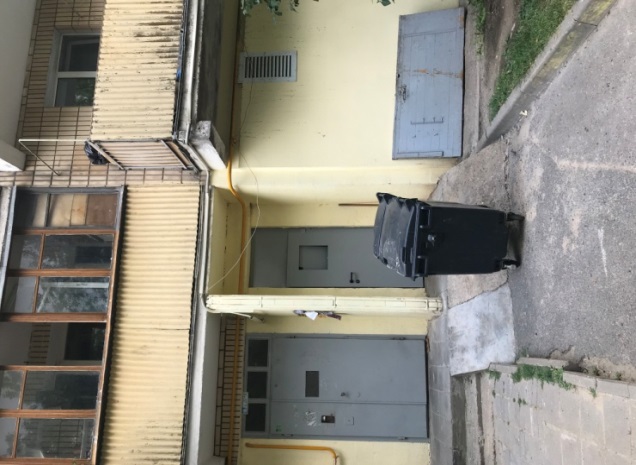 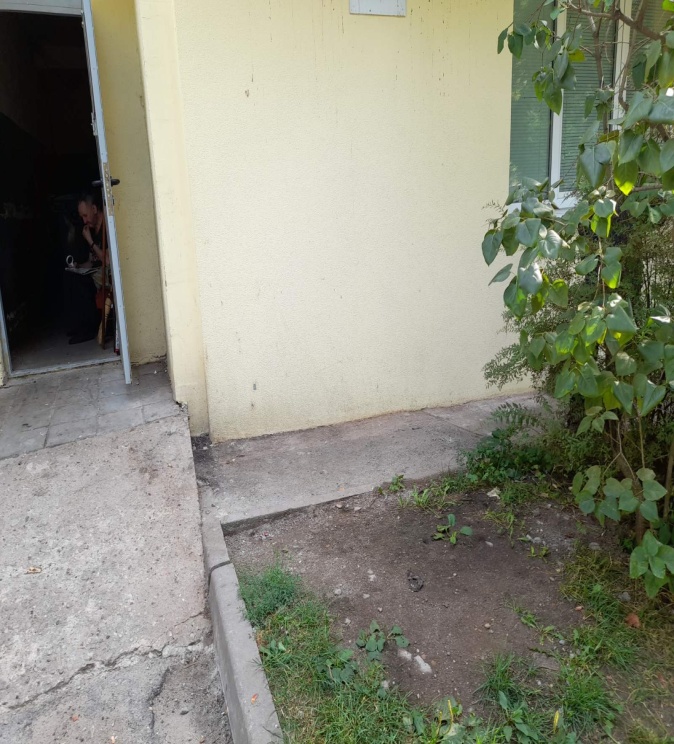 	ДО                                                                   ПОСЛЕЦентральный района (во дворе дома № 4к2 по ул. Обойная)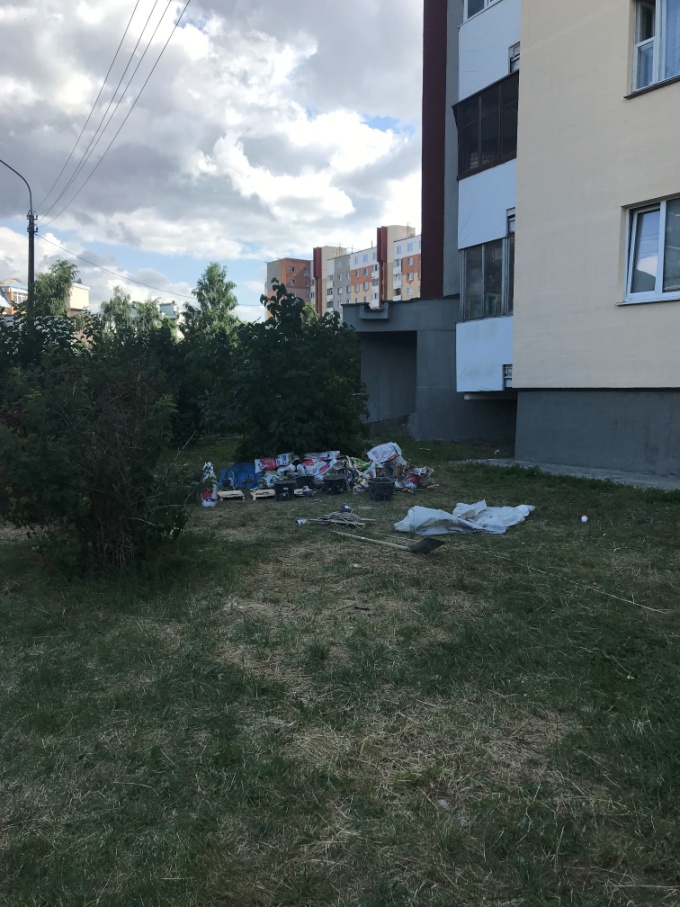 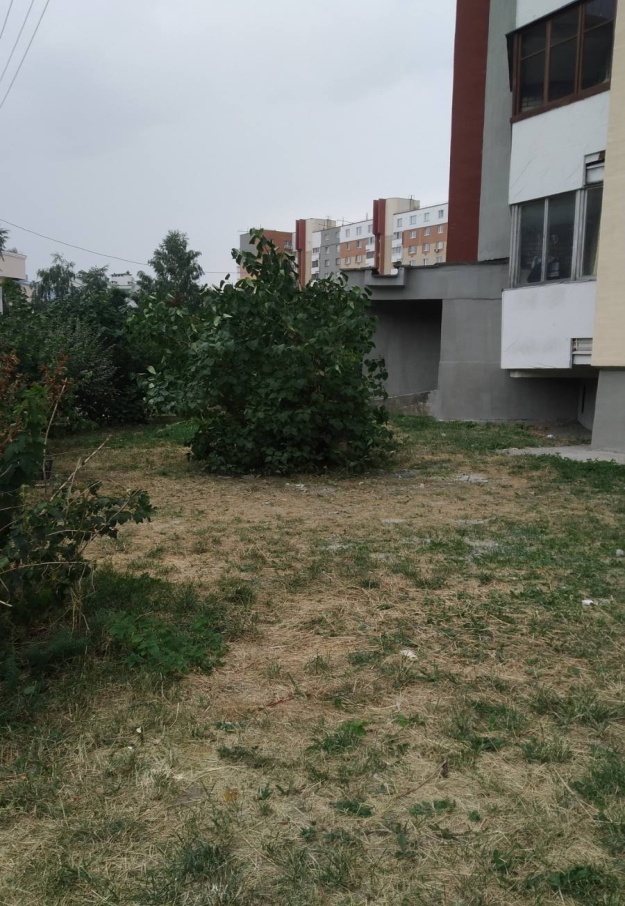 	ДО	ПОСЛЕ